Publicado en Gijón el 18/09/2017 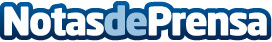  El Hospital Veterinario Nacho Menes colabora en un estudio de la Universidad Complutense de MadridEl estudio versa sobre la prevalencia de una enfermedad transmitida por garrapatas en perros en la zona de AsturiasDatos de contacto:Hospital Veterinario Nacho MenesNota de prensa publicada en: https://www.notasdeprensa.es/el-hospital-veterinario-nacho-menes-colabora Categorias: Educación Madrid Veterinaria Universidades http://www.notasdeprensa.es